Student Travel Request Form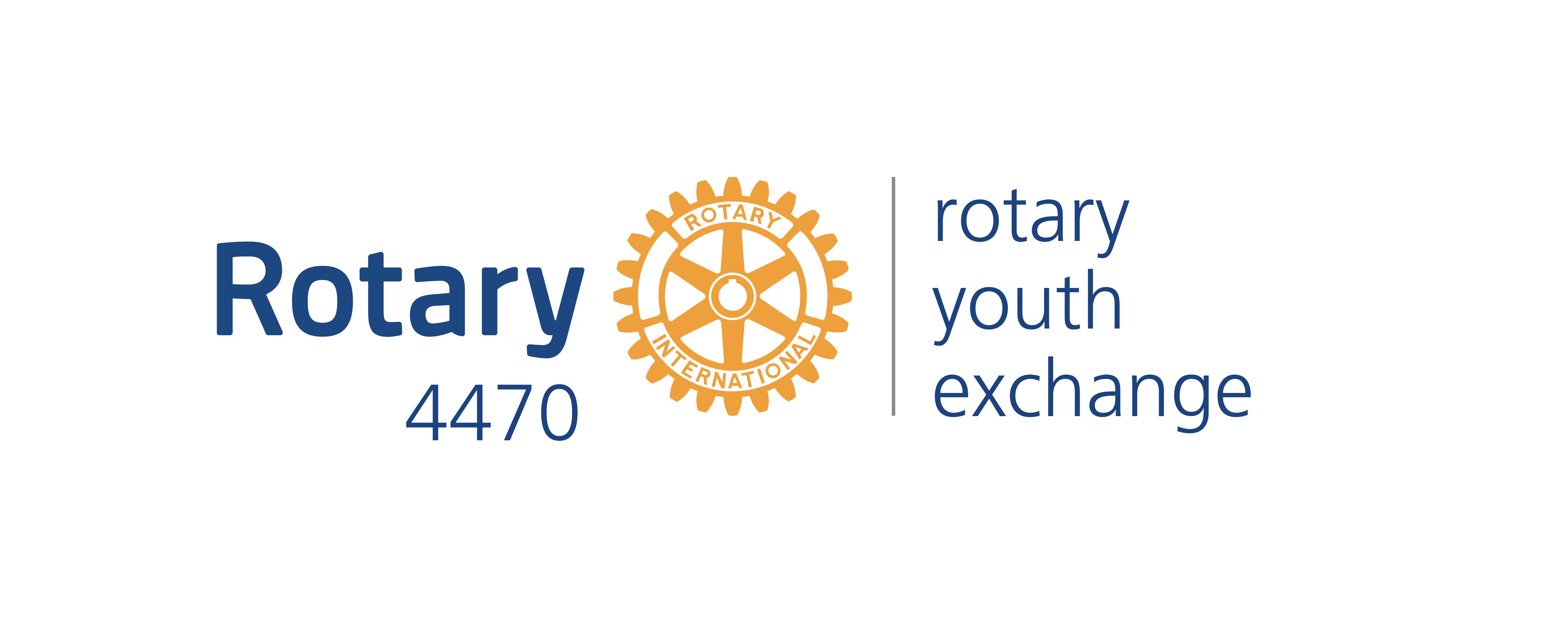 This form must be completed every time you wish to travel for stays within our District or for travel involving overnight stays outside our District. You must not presume that you may automatically travel – you must receive written permission from your country coordinator.Student Travel Request FormThis form must be completed every time you wish to travel for stays within our District or for travel involving overnight stays outside our District. You must not presume that you may automatically travel – you must receive written permission from your country coordinator.